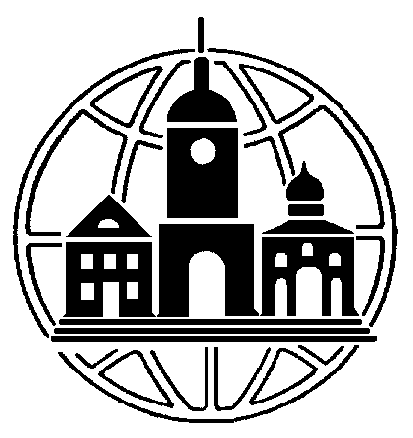 ЧАСТНОЕ ОБРАЗОВАТЕЛЬНОЕ УЧРЕЖДЕНИЕВЫСШЕГО ОБРАЗОВАНИЯ«ИНСТИТУТ УПРАВЛЕНИЯ, БИЗНЕСА И ТЕХНОЛОГИЙ»ПРИКАЗ № 1/30-10уч г. Калуга									30.10.2023об установлении перечня вступительных испытанийна основании перечня вступительных испытаний при приеме на обучение по образовательным программам высшего образования – программам бакалавриата и программам специалитета ПРИКАЗЫВАЮ:1.Установить перечень, форму, язык проведения вступительных испытаний с указанием приоритетности вступительных испытаний при ранжировании списков поступающих:ЧОУ ВО «ИНУПБТ» самостоятельно проводит в соответствии с Правилами вступительные испытания, вступительные испытания при приеме на обучение по программам бакалавриата, вступительные испытания при приеме на обучение по программам магистратуры. При приеме на обучение не используются результаты выпускных экзаменов подготовительных отделений, подготовительных факультетов, курсов (школ) и иных испытаний, не являющихся вступительными испытаниями, проводимыми в соответствии с Правилами.(в ред. Приказа Минобрнауки России от 30.11.2015 N 1387) В ЧОУ ВО «ИНУПБТ» установлены следующие вступительные испытания на приемную кампанию 2024-2025 учебного года (вне зависимости от уровня образования):2. Вступительные испытания в ЧОУ ВО «ИНУПБТ» на программы бакалавриата и магистратуры проводятся в форме тестирования. 3. Вступительные испытания на программы бакалавриата проводятся на русском языке. Вступительные испытания на программы магистратуры по иностранному языку проводятся на английском языке.(в ред. Приказа Минобрнауки России от 29.07.2016 N 921)4. ЧОУ ВО «ИНУПБТ»  проводит вступительные испытания с использованием дистанционных технологий.5. Вступительные испытания проводятся по мере  формирования экзаменационных групп из числа лиц, подавших документы, в соответствии с расписанием, утверждаемым председателем приемной комиссии. Расписание вступительных испытаний утверждается председателем  приемной комиссии и доводится до сведения абитуриентов. Для каждой группы поступающих проводится одно вступительное испытание в один день.Ректор										Л.А. КосогороваСогласовано:Проректор	                                                                                                                                М.Г. ШульманПроект подготовил:Ответственный секретарь приемной комиссии	                                                                                                                  К.А. ПунинаНаправление 
ВОВступительные испытания 
(приоритет)38.03.01 Экономика обществознание(2)
математика (1)
русский язык (3)38.03.02 Менеджмент обществознание(2)
математика (1)
русский язык (3)40.03.01 Юриспруденцияобществознание (1)
история (2)
русский язык (3)09.03.03 Прикладная информатикаФизика(2)Математика(1)Русский язык(3)44.03.02 Психолого-педагогическое образование биология(1)
математика (2)
русский язык (3)38.03.04 Государственное и муниципальное управлениеобществознание(2)
математика (1)
русский язык (3)Магистратура Магистратура Магистратура 38.04.01 Экономика
- междисциплинарный экзамен по экономическим дисциплинам(1)- иностранный язык(2). 38.04.02 Менеджмент- междисциплинарный экзамен по дисциплинам менеджмента(1)- иностранный язык(2). 38.04.01 Экономика
- междисциплинарный экзамен по экономическим дисциплинам(1)- иностранный язык(2). 38.04.02 Менеджмент- междисциплинарный экзамен по дисциплинам менеджмента(1)- иностранный язык(2). 38.04.01 Экономика
- междисциплинарный экзамен по экономическим дисциплинам(1)- иностранный язык(2). 38.04.02 Менеджмент- междисциплинарный экзамен по дисциплинам менеджмента(1)- иностранный язык(2). 